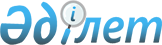 Об утверждении состава Межведомственной комиссии по выработке предложений к проекту нового базового Соглашения о сотрудничестве между Республикой Казахстан и Европейским Союзом
					
			Утративший силу
			
			
		
					Постановление Правительства Республики Казахстан от 25 февраля 2010 года № 132. Утратило силу постановлением Правительства Республики Казахстан от 19 октября 2017 года № 651
      Сноска. Утратило силу постановлением Правительства РК от 19.10.2017 № 651.
      Правительство Республики Казахстан ПОСТАНОВЛЯЕТ:
      1. Создать Межведомственную комиссию по выработке предложений к проекту нового базового Соглашения о сотрудничестве между Республикой Казахстан и Европейским Союзом (далее - Комиссия) в составе согласно приложению к настоящему постановлению.
      2. Утвердить прилагаемое Положение о Комиссии.
      3. Настоящее постановление вводится в действие со дня подписания. Положение
о Межведомственной комиссии по выработке предложений к проекту
нового базового Соглашения о сотрудничестве между Республикой
Казахстан и Европейским Союзом
1. Общие положения
      1. Межведомственная комиссия по выработке предложений к проекту нового базового Соглашения о сотрудничестве между Республикой Казахстан и Европейским Союзом (далее - Комиссия) является консультативно-совещательным органом при Правительстве Республики Казахстан.
      2. Целью деятельности Комиссии является выработка предложений к проекту нового базового Соглашения о сотрудничестве между Республикой Казахстан и Европейским Союзом, взамен Соглашения о партнерстве и сотрудничестве между Республикой Казахстан, Европейскими сообществами и их государствами-членами, подписанного 23 января 1995 года и вступившего в силу 1 июля 1999 года.
      3. Комиссия в своей деятельности руководствуется Конституцией Республики Казахстан, законами Республики Казахстан и иными нормативными правовыми актами Республики Казахстан, а также настоящим Положением. 2. Задачи и функции Комиссии
      4. Основными задачами и функциями Комиссии является выработка предложений:
      1) к проекту нового базового Соглашения о сотрудничестве между Республикой Казахстан и Европейским Союзом;
      2) по переговорной позиции Казахстана в процессе согласования текста проекта нового базового Соглашения о сотрудничестве между Республикой Казахстан и Европейским Союзом. 3. Права Комиссии
      5. Комиссия в установленном порядке и по вопросам, входящим в ее компетенцию, имеет право:
      1) вносить предложения в Правительство Республики Казахстан к проекту нового базового Соглашения о сотрудничестве между Республикой Казахстан и Европейским Союзом;
      2) привлекать специалистов заинтересованных государственных органов, консультантов для решения вопросов, входящих в компетенцию Комиссии;
      3) запрашивать необходимую информацию у государственных органов, ведомств и организаций по вопросам, относящимся к компетенции Комиссии;
      4) заслушивать на заседаниях членов Комиссии представителей государственных органов и иных организаций по вопросам, относящимся к ведению Комиссии;
      5) осуществлять иные права, необходимые для осуществления возложенных на Комиссию задач. 4. Организация деятельности Комиссии
      6. Комиссию возглавляет председатель.
      7. Рабочим органом Комиссии является Министерство иностранных дел Республики Казахстан.
      8. Подготовку предложений по повестке дня заседания Комиссии, необходимых документов, материалов и оформление протокола после его проведения осуществляет секретарь Комиссии.
      Секретарь не является членом Комиссии.
      9. Повестка дня заседаний, а также место и время их проведения определяются Председателем Комиссии.
      10. Материалы заседаний Комиссии после согласования с Председателем доводятся до каждого члена Комиссии не позднее, чем за три рабочих дня до заседания.
      11. Заседания Комиссии проводятся по мере необходимости, но не реже одного раза в квартал и считаются правомочными, если на них присутствует не менее двух третей от общего числа членов Комиссии.
      12. Решения Комиссии принимаются открытым голосованием и считаются принятыми, если за них подано большинство голосов от общего количества членов Комиссии. В случае равенства голосов принятым считается решение, за которое проголосовал Председатель. Члены Комиссии имеют право на особое мнение, которое в случае его выражения должно быть изложено в письменном виде и приложено к протоколу.
      Решения Комиссии оформляются протоколом и носят рекомендательный характер. 5. Прекращение деятельности Комиссии
      13. Основанием прекращения деятельности Комиссии является решение Правительства Республики Казахстан. Состав
Межведомственной комиссии по выработке предложений к проекту
нового базового Соглашения о сотрудничестве между Республикой
Казахстан и Европейским Союзом
      Сноска. Состав в редакции постановления Правительства РК от 13.06.2011 № 653.
      Орынбаев                    - Заместитель Премьер-Министра Республики
      Ербол Турмаханович            Казахстан, председатель
      Жигалов                     - заместитель Министра иностранных дел
      Константин Васильевич         Республики Казахстан, заместитель
                                    председателя
      Кабиева                     - заместитель директора Департамента
      Дамегуль Набиевна             общеевропейского сотрудничества
                                    Министерства иностранных дел Республики
                                    Казахстан, секретарь
      Меркель                     - первый заместитель Генерального
      Иоганн Давидович              прокурора Республики Казахстан
                                    (по согласованию)
      Абдиказимов                 - заместитель Председателя Комитета
      Кабдулкарим Ратаевич          национальной безопасности Республики
                                    Казахстан (по согласованию)
      Аубакиров                   - заместитель Министра внутренних дел
      Амантай Акрамович             Республики Казахстан
      Ахметов                     - вице-министр труда и социальной защиты
      Серик Абжалиевич              населения Республики Казахстан
      Байжунусов                  - вице-министр здравоохранения Республики
      Эрик Абенович                 Казахстан
      Бектуров                    - вице-министр транспорта и коммуникаций
      Азат Габбасович               Республики Казахстан
      Бультриков                  - вице-министр охраны окружающей среды
      Руслан Искандерович           Республики Казахстан
      Даленов                     - вице-министр финансов Республики
      Руслан Ерболатович            Казахстан
      Жанжуменов                  - заместитель Министра обороны Республики
      Талгат Женисович              Казахстан
      Ирсалиев                    - вице-министр образования и науки
      Серик Азтаевич                Республики Казахстан
      Куставлетов                 - вице-министр юстиции Республики
      Дулат Рашитович               Казахстан
      Омаров                      - вице-министр туризма и спорта
      Мурат Ескельдинович           Республики Казахстан
      Оразаев                     - вице-министр сельского хозяйства
      Марат Аблахатович             Республики Казахстан
      Петров                      - вице-министр по чрезвычайным ситуациям
      Валерий Викторович            Республики Казахстан
      Paу                         - первый вице-министр индустрии и новых
      Альберт Павлович              технологий Республики Казахстан
      Сулейменов                  - вице-министр экономического развития и
      Тимур Муратович               торговли Республики Казахстан
      Телебаев                    - вице-министр культуры Республики
      Газиз Турысбекович            Казахстан
      Толумбаев                   - вице-министр нефти и газа Республики
      Берик Зиябекович              Казахстан
      Абсаттаров                  - ответственный секретарь Министерства
      Кайрат Бектаевич              связи и информации Республики Казахстан
      Джаркинбаев                 - заместитель Председателя Агентства
      Жасер Азимханович             Республики Казахстан по статистике
      Парсегов                    - заместитель Председателя Агентства
      Борис Анатольевич             Республики Казахстан по защите
                                    конкуренции (Антимонопольное агентство)
      Шаймагамбетов               - заместитель Председателя Национального
      Еркин Мустафаевич             космического агентства Республики
                                    Казахстан
      Калюжный                    - руководитель Национального центра по
      Вячеслав Афанасьевич          правам человека Республики Казахстан
                                    (по согласованию)
      Айткулова                   - заместитель заведующего Международно-
      Нургуль Лесовна               правовым отделом Департамента по
                                    обеспечению деятельности судов при
                                    Верховном Суде Республики Казахстан
                                    (аппарата Верховного Суда Республики
                                    Казахстан) (по согласованию)
					© 2012. РГП на ПХВ «Институт законодательства и правовой информации Республики Казахстан» Министерства юстиции Республики Казахстан
				
Премьер-Министр
Республики Казахстан
К. МасимовУтверждено
постановлением Правительства
Республики Казахстан
от 25 февраля 2010 года № 132Приложение к
постановлению Правительства
Республики Казахстан
от 25 февраля 2010 года № 132